ANTECEDENTES DEL ALUMNO:ANTECEDENTES DEL PADRE O TUTOR:ANTECEDENTES DE LA MADRE O TUTOR:ESCRIBA SI O NO EN CADA INDICADOR.EN CASO DE EMERGENCIA AVISAR A:DOCUMENTOS QUE ENTREGA: (ES LLENADO SOLAMENTE POR COLEGIO ANTIMANQUE)NOMBRE ALUMNOEDADF. NACIMIENTORUNCURSO AÑO 2024TELÉFONO 1COLEGIO DE PROCEDENCIATELÉFONO 2DIRECCIÓN ALUMNOCOMUNANACIONALIDADENFERMEDADTRATAMIENTOPROHIBICIONESNOMBRERUNDIRECCIÓNCOMUNACORREO @TELÉFONO 1FAMILIARIDADTELÉFONO 2NOMBRERUNDIRECCIÓNCOMUNACORREO @TELÉFONO 1FAMILIARIDADTELÉFONO 2Usted busca desarrollar la disciplina consciente en su pupilo.Usted busca este colegio por motivos de desarrollo académico efectivo de su pupilo.Usted conoce las fortalezas de su pupilo y está dispuesto a potenciarlas.Usted conoce las debilidades de su pupilo y está dispuesto a trabajar para superarlas.Usted cree que el colegio Antimanque potenciará una educación de calidad.Usted se compromete a participar en el proceso de su hijo de manera responsable y respetuosa.Usted comparte plenamente los valores institucionales de respeto-responsabilidad-esfuerzo.Usted está dispuesto asumir compromisos con el Proyecto Educativo del colegio.¿Su pupilo tiene hábitos de estudio?¿Usted cree que su pupilo tendrá dificultades de adaptación en el colegio?¿Su pupilo tiene dificultades académicas en su actual colegio?¿Su pupilo tiene dificultades de convivencia escolar en su actual colegio?¿Su pupilo tiene dificultades socio-afectivas en su actual colegio?¿Usted se compromete a velar por el cumplimiento de Reglamentos de Evaluación y Convivencia?¿Usted está dispuesto a apoyar las derivaciones o tratamientos que le indiquen para su pupilo?Usted postula a este colegio por: (razones)Usted postula a este colegio por: (razones)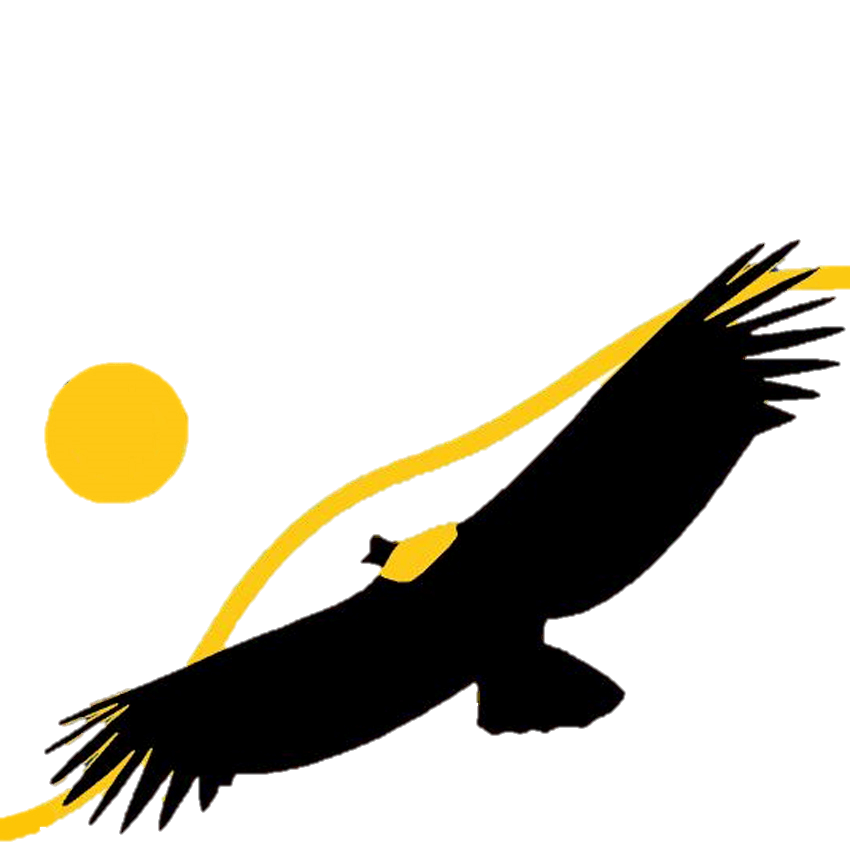 Usted postula por recomendación de: (nombre de persona si corresponde)Usted postula por recomendación de: (nombre de persona si corresponde)NOMBRER.U.N.PARENTEZCOTELÉFONOS1                                                    21                                                    2FICHA COMPLETA DE SOLICITUD DE MATRÍCULACERTIFICADO DE NACIMIENTOCERTIFICADO DE ESTUDIOS AÑO ANTERIOR CERTIFICADO DE NOTAS AÑO ACTUALINFORME DE PERSONALIDAD AÑO ACTUAL.OTRA DOCUMENTACIÓN: (Detallar)